July 19, 2021 | 08:00 P.M. ARCHER AGENDA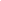 Welcome and Introductions
Roxana Cazan, Executive DirectorReview and Approval of the June 12, 2021 Minutes (Attachment 1)
 Crina Tarasi, Secretary Action RequestedItems for Information Only Mihaela Campion, PresidentRoxana Cazan, Executive Directora.  1023 EZ Application Status Updateb.  Website UpdateNew Business 
Roxana Cazan, Executive Directorc.  Social Justice Youth Book Club, advertising the next session d.  Promotion of Events e.  Future EventsAdjourn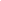 NEXT MEETING:TBDPlease notify ARCHER if you require accommodations pursuant to the Americans with Disabilities Act or Section 504 of the Rehabilitation Act.archercoalition.org ATTACHMENT 1SUBJECT:MINUTES OF THE June 12, 2021 MEETING DATE:JUNE 12, 2021A regular meeting of ARCHER’s Executive Team was convened on June 12, 2021, via Zoom. PRESIDING	Mihaela Campion, President	MEMBERS PRESENT	Crina Tarasi, Secretary	Andreea Mottram, Treasurer	Mihaela Campion, President	Andreea Mile. Board MemberRares Mosneanu, Editor-in-Chief Marie-Louise Paulesc, Board Member	Welcome and Introductions Crina Tarasi called the meeting to order at 0:00 p.m., welcoming all in attendance. A quorum was present.2.	Introduction of Marie-Louise Paulesc3.	501 © 3 Update4.	Bank Account Update 5.	Website Redo, Access, and Email6.	Fundraising and Donation Tab Addition to Website7.	Youth Social Justice Book Club8.	Past and Future Events9.	Reaching out to Immigrant Communities in Romania10.	Meeting Adjourned